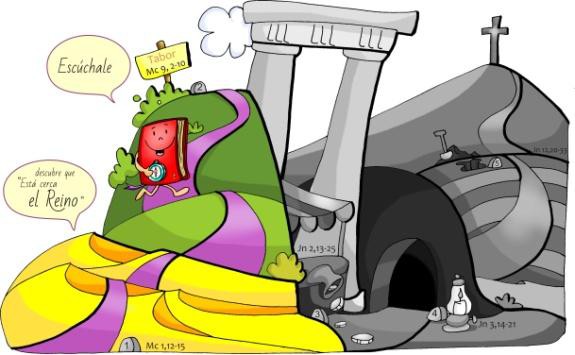 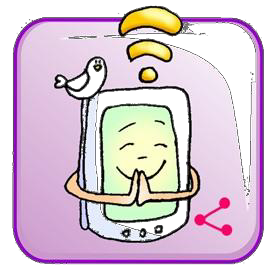 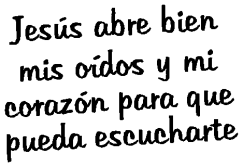 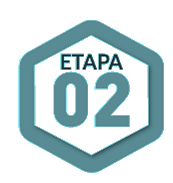 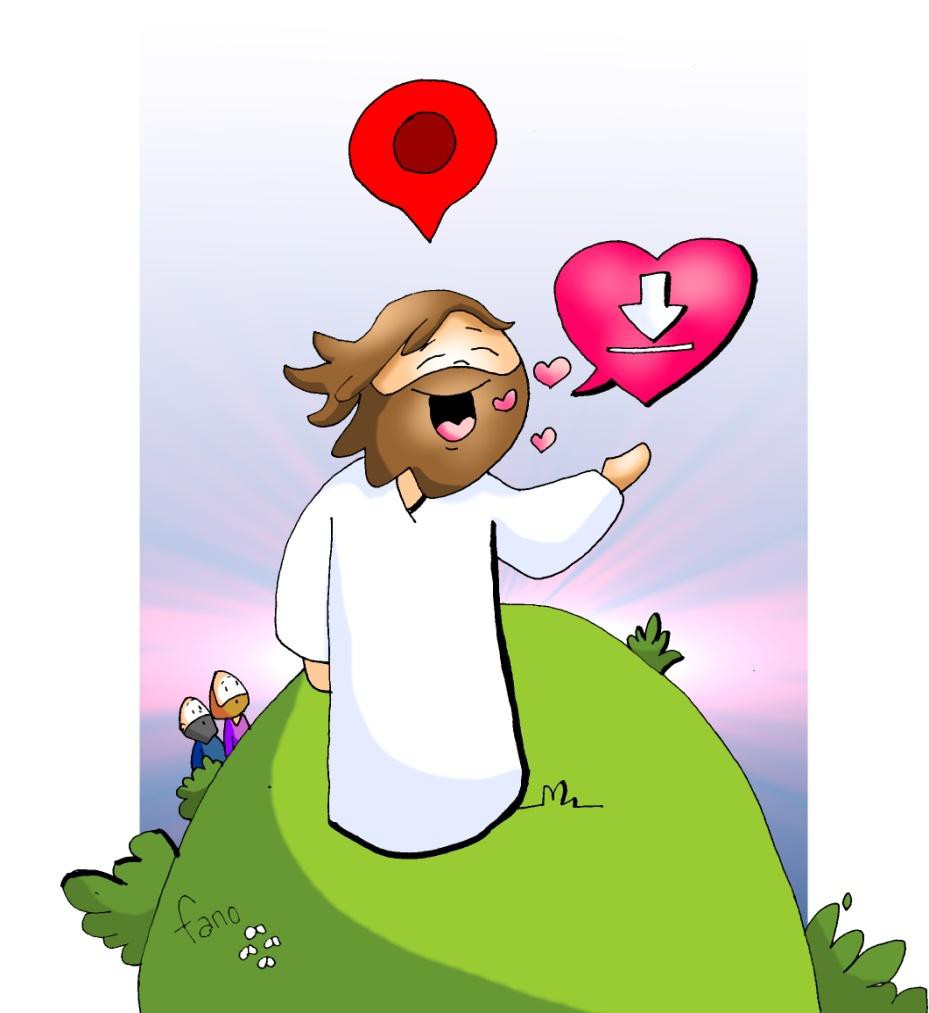 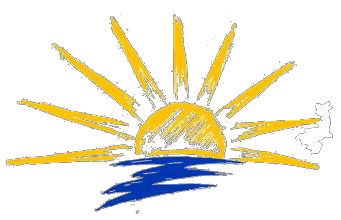 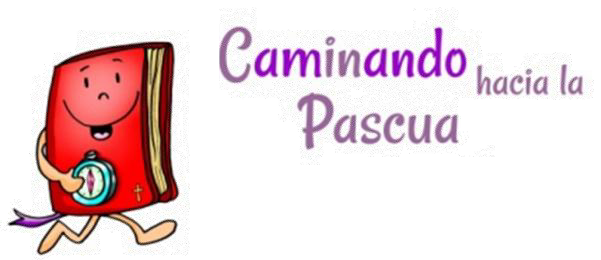 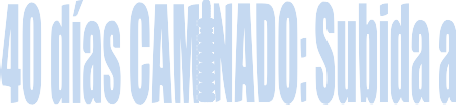 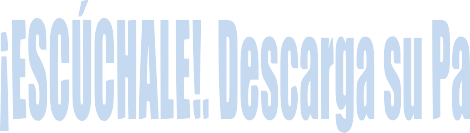 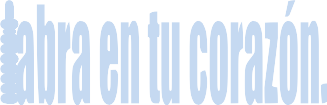 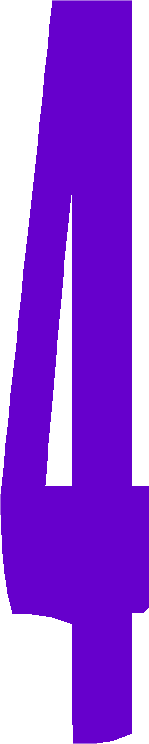 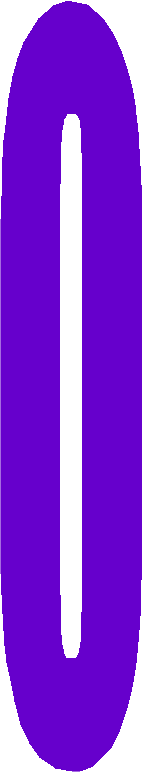 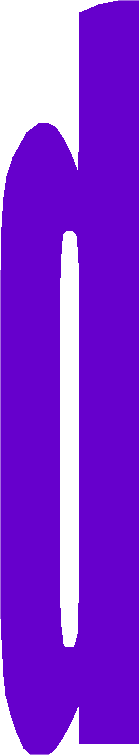 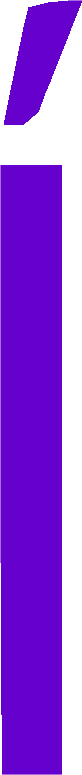 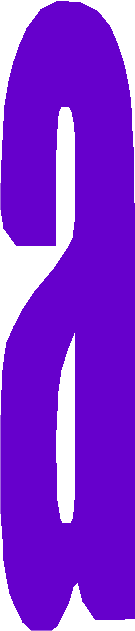 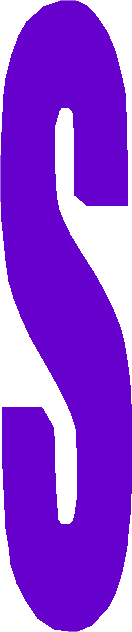 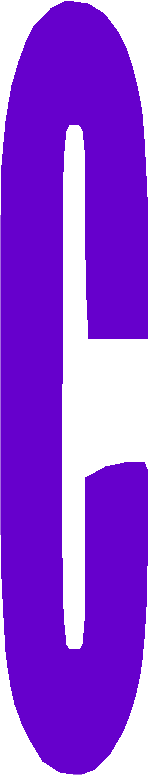 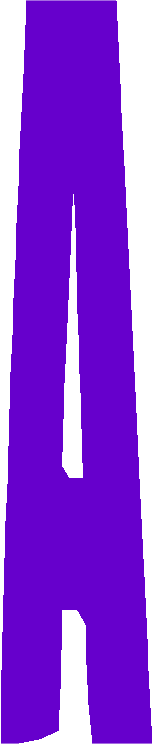 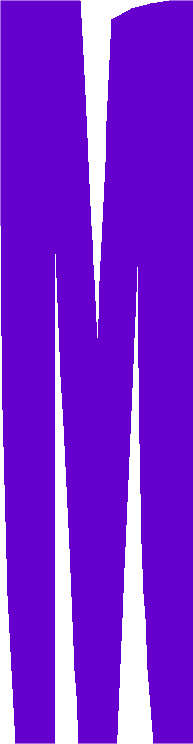 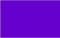 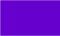 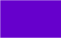 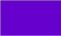 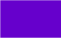 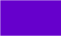 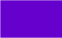 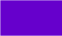 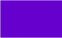 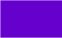 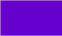 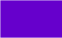 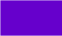 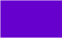 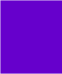 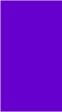 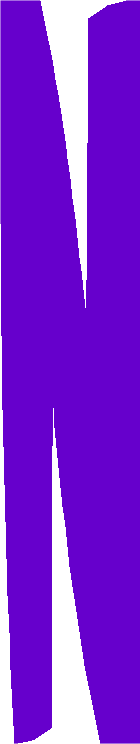 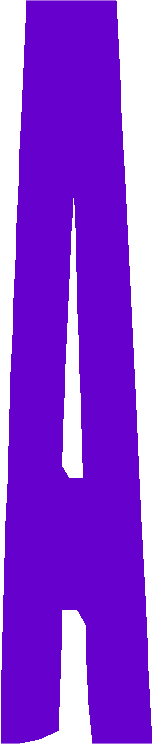 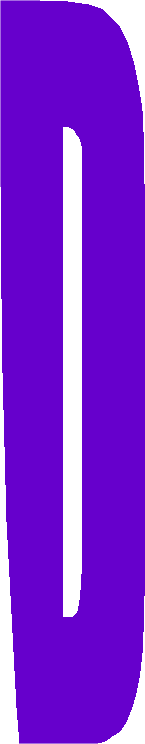 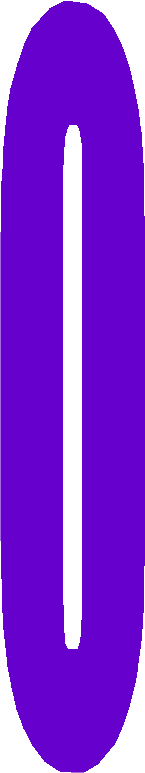 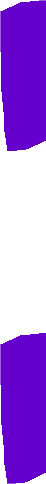 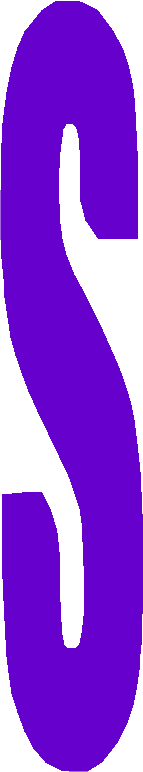 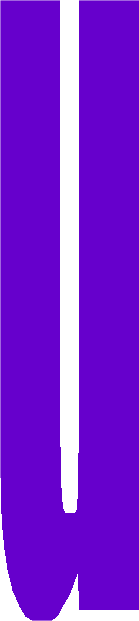 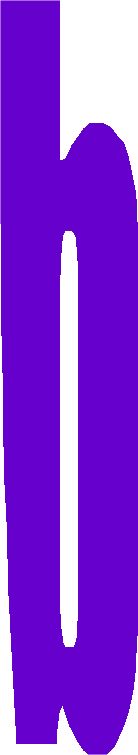 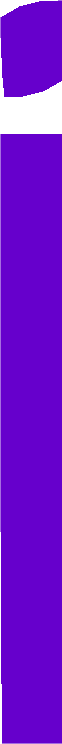 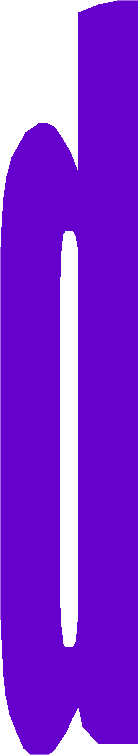 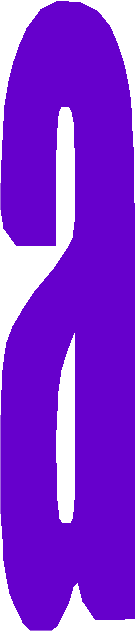 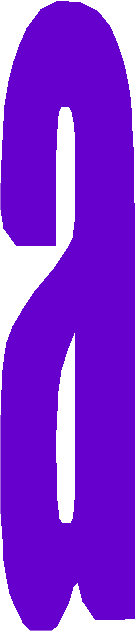 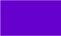 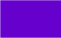 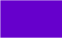 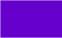 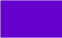 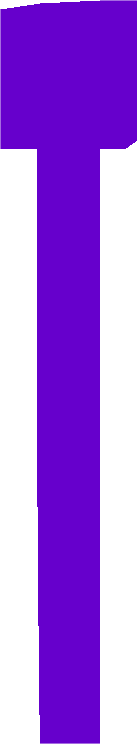 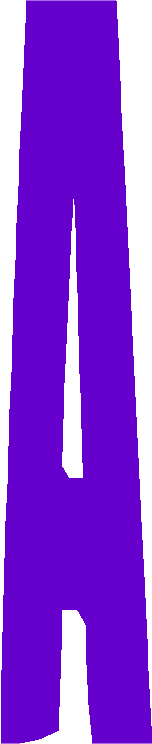 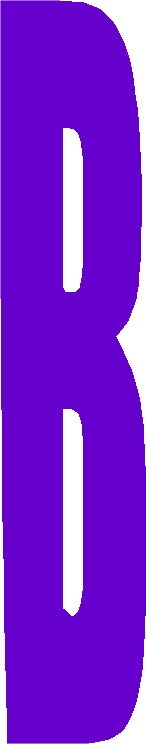 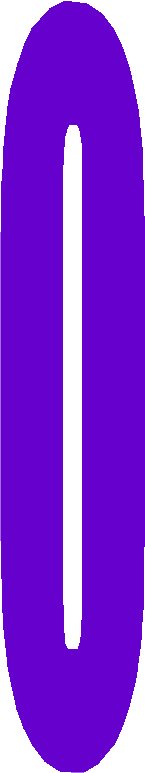 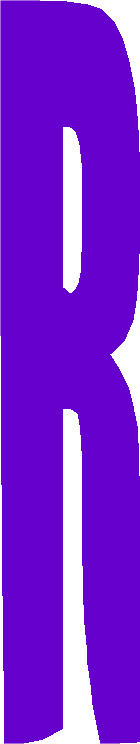 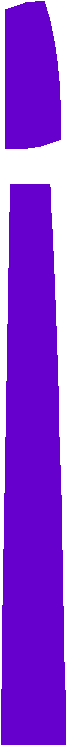 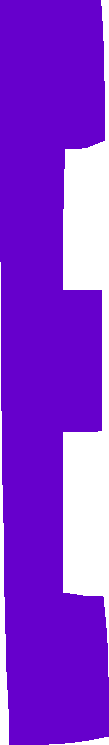 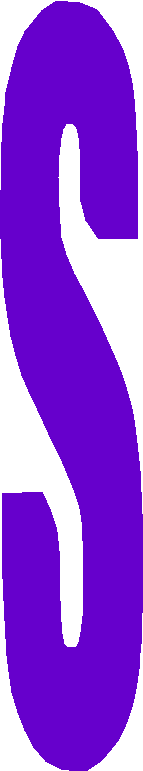 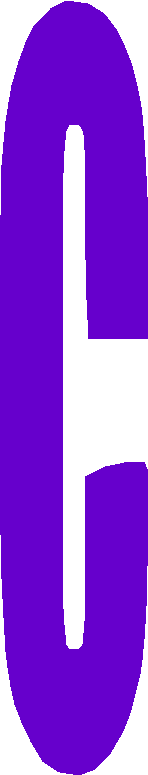 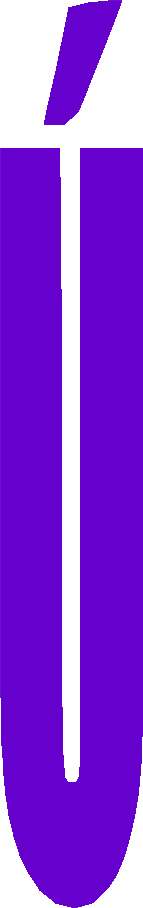 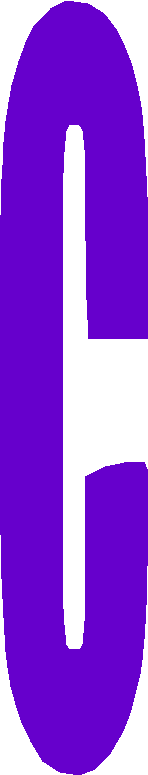 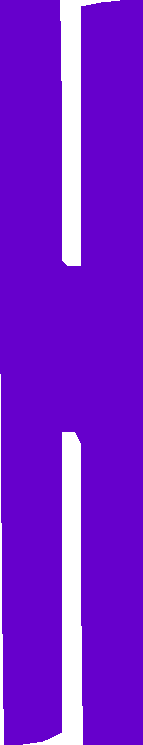 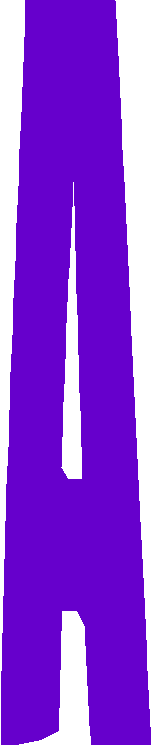 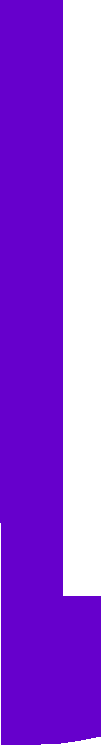 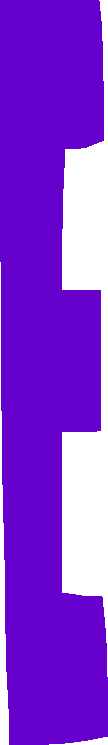 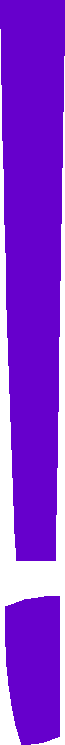 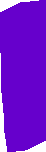 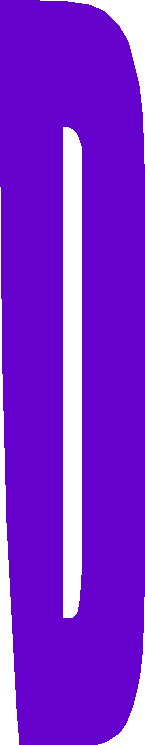 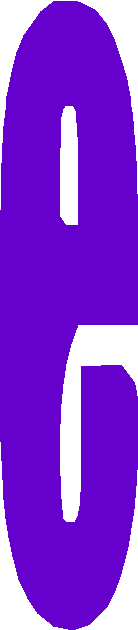 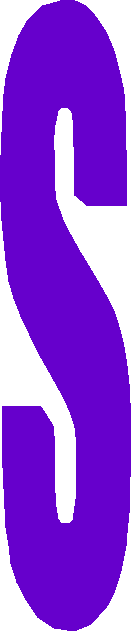 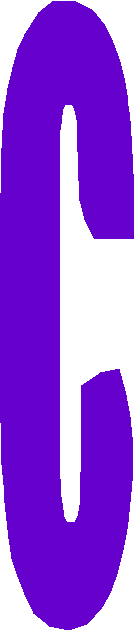 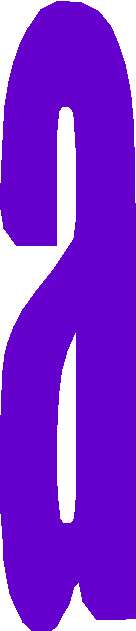 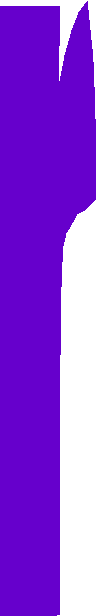 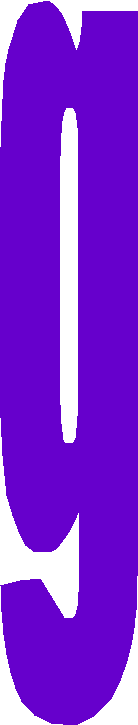 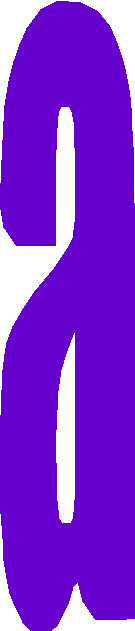 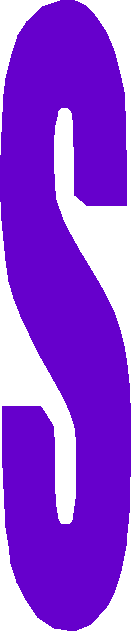 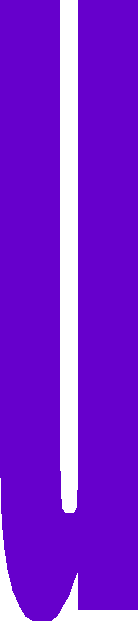 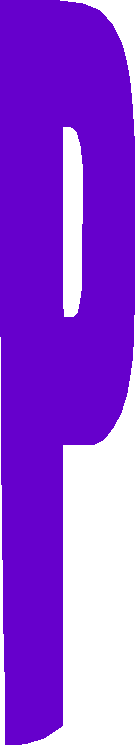 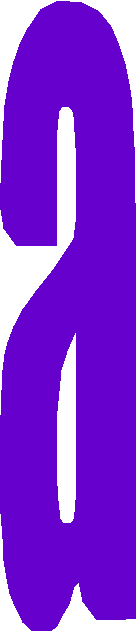 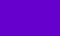 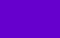 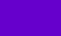 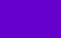 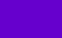 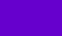 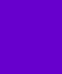 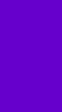 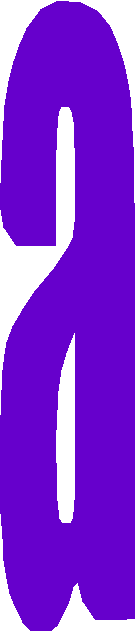 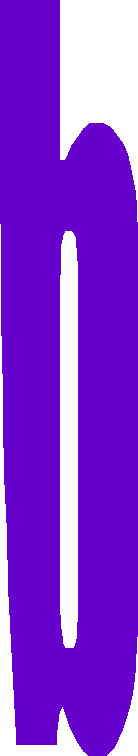 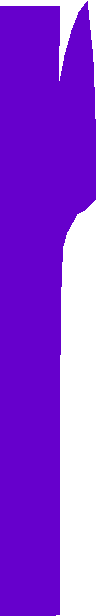 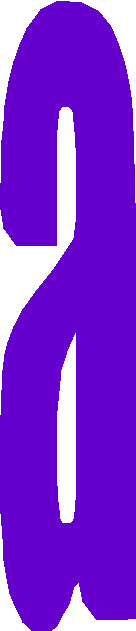 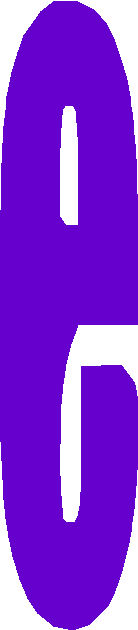 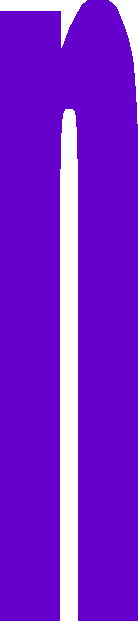 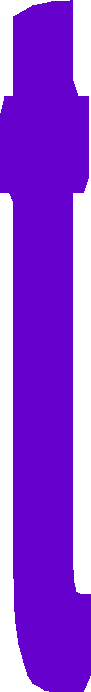 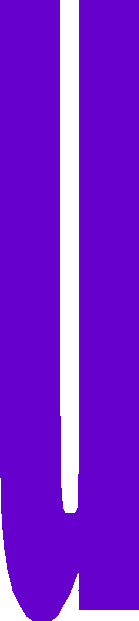 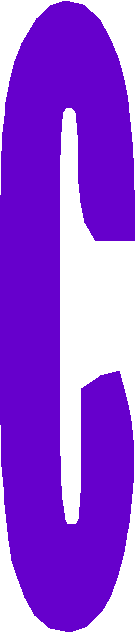 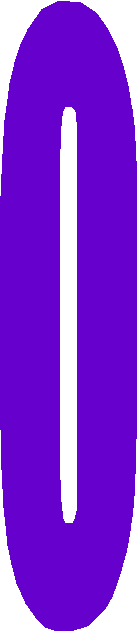 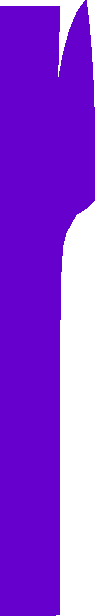 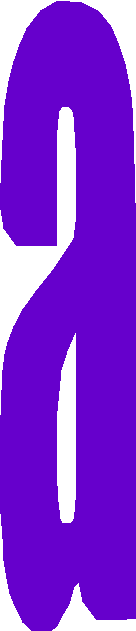 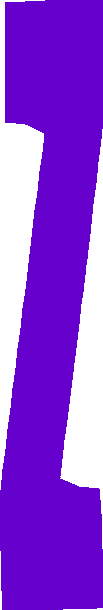 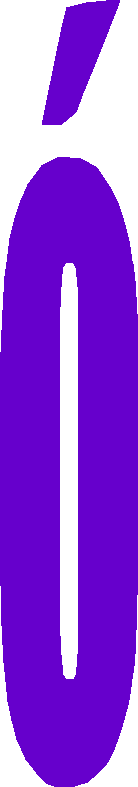 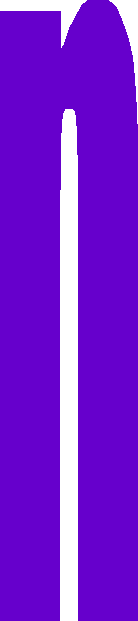 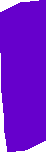 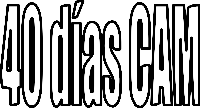 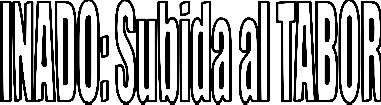 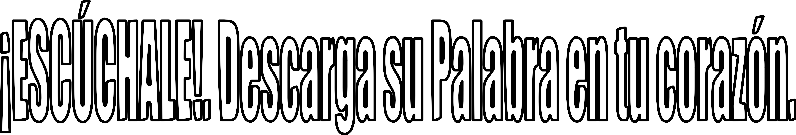 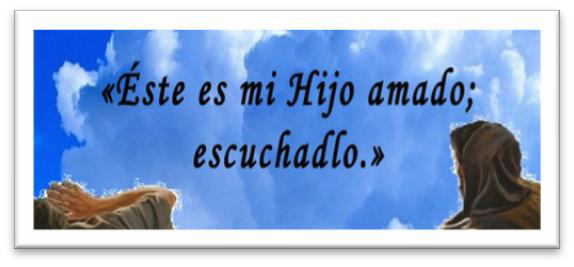 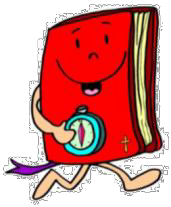 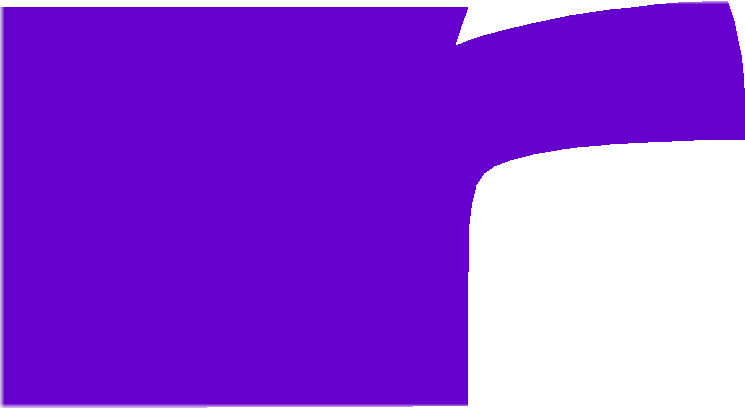 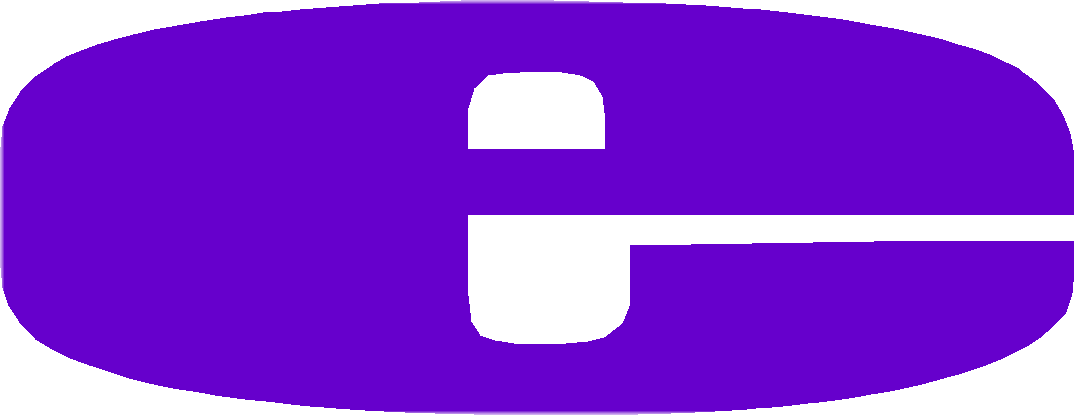 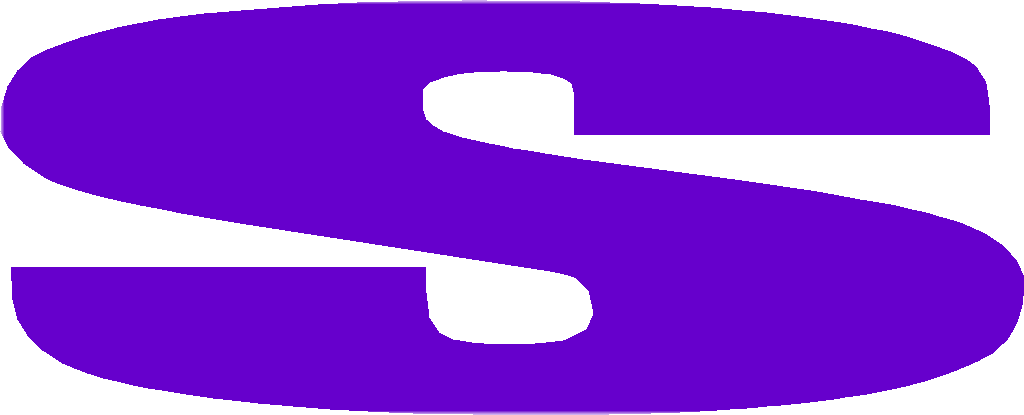 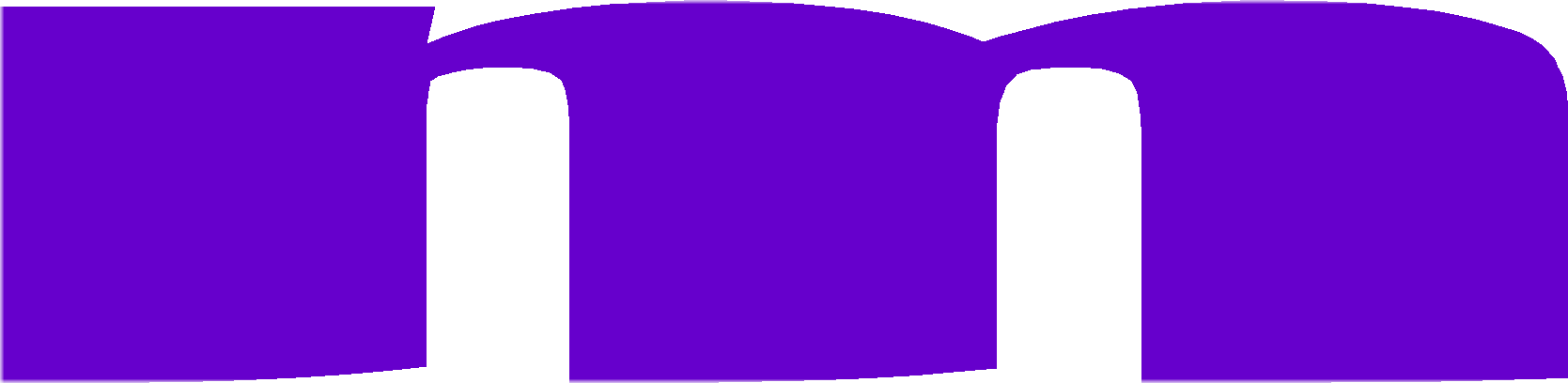 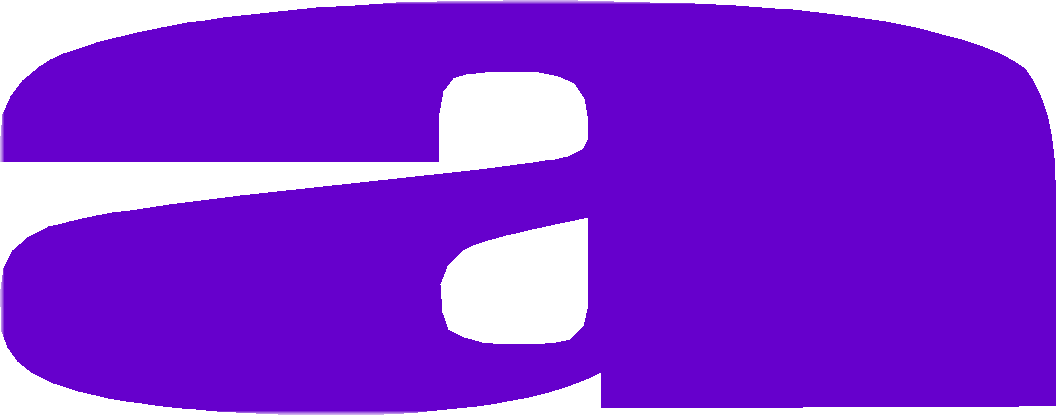 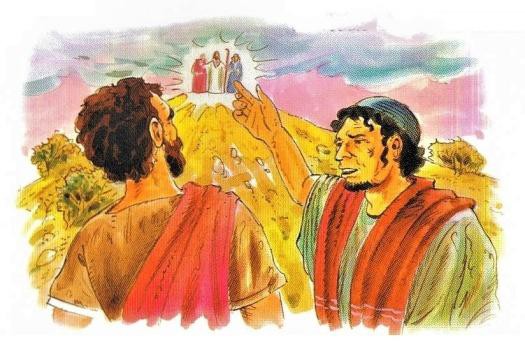 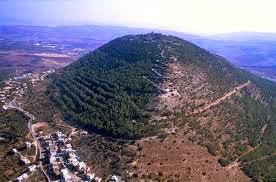 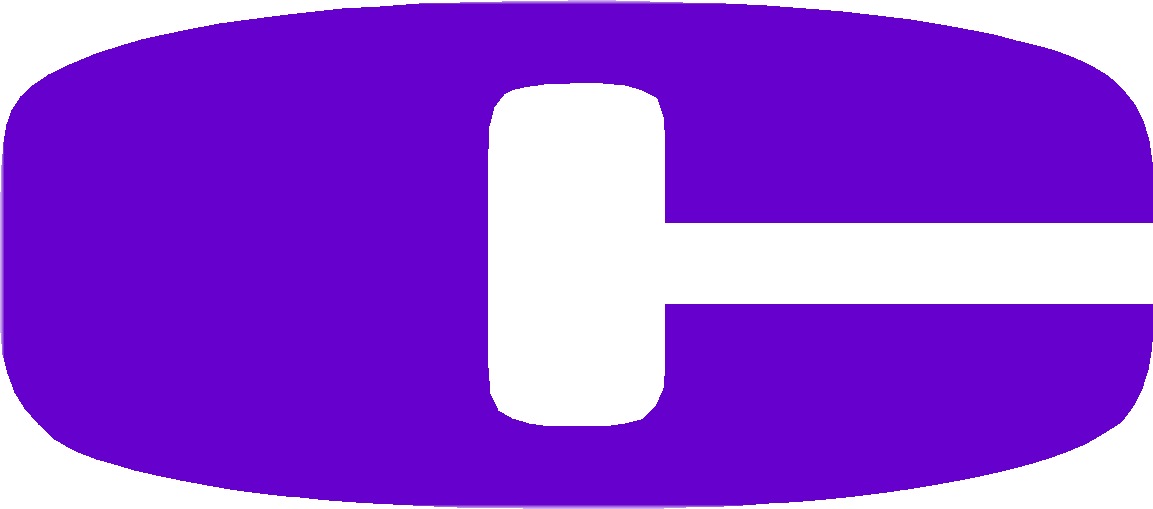 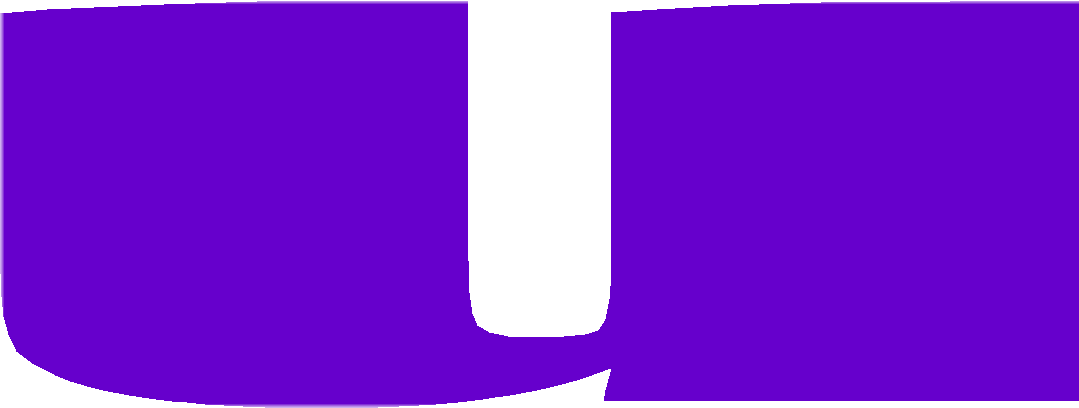 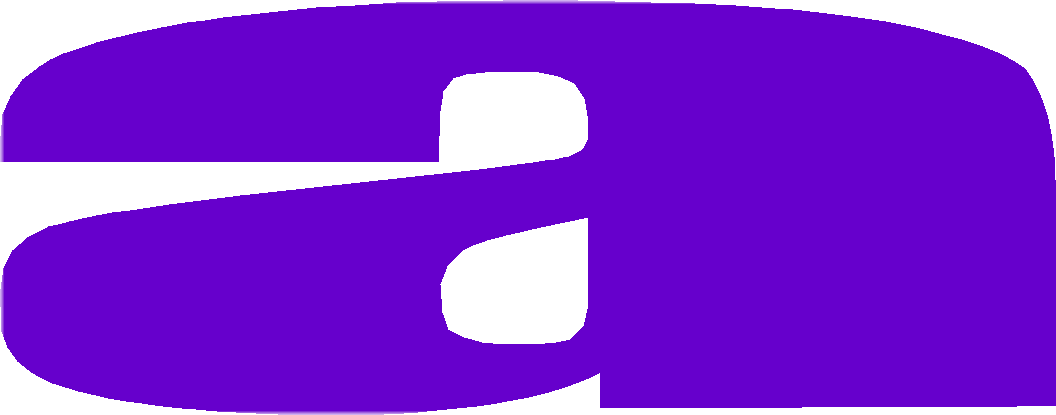 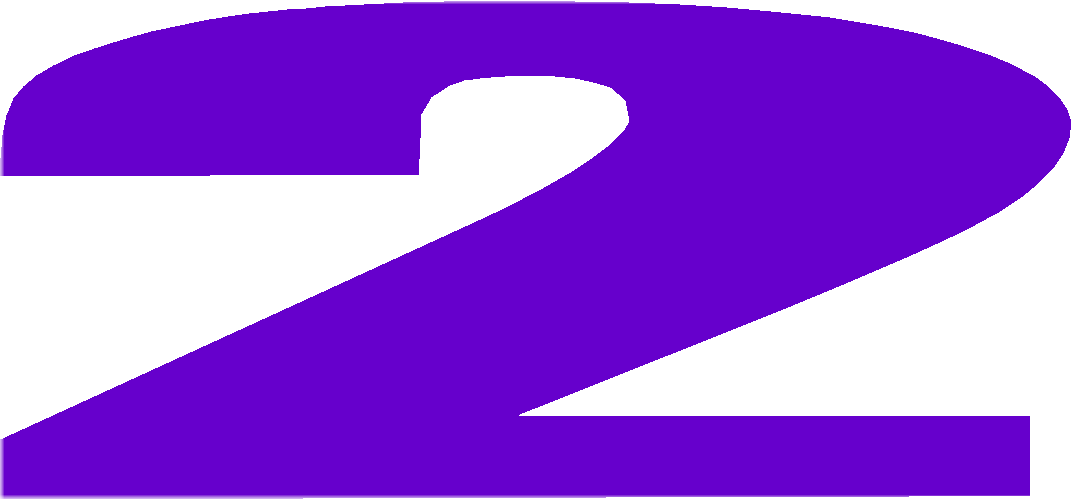 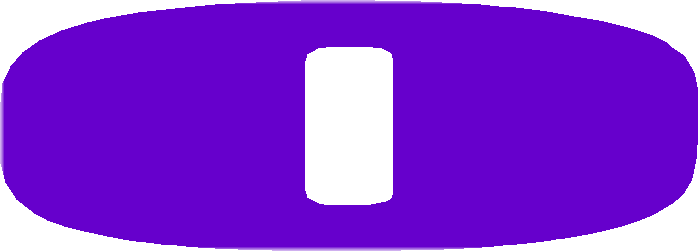 40 días CAMINADO: Subida al TABOR.¡ESCÚCHALE!. Descarga su Palabra en tu corazón.1. VER: Subida al Tabor-Tras dejar el desierto emprendemos la etapa de montaña. Esta será una etapa dura, con dificultad. A una montaña no se sube por un camino recto ni asfaltado, sino por cuestas interminables, por senderos con pendientes, con caídas y algún rasguño. Pero cuando se llega a la cima las vistas son un espectáculo, se contempla el paisaje con otros ojos, unos ojos más cercanos a los de Dios. Lo bueno de la subida de hoy es que no la harás solo sino acompañado de Jesús, que es quien te ha invitado. ¡¡Adelante, pégate a Él y arriba!!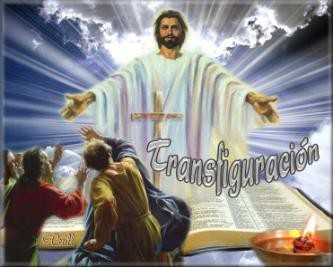 -¿Subiste a alguna montaña? ¿Qué hay que llevar? ¿Cómo se ve todo al final?2. JUZGAR: En la montaña Jesús se transfigura-En el 1º domingo de cuaresma, en el evangelio se nos cuenta que Jesús subió al monte Tabor con Pedro Santiago y Juan y se transfiguró llenándose de luz. Los apóstoles decían: "Qué bien se está aquí". Y se oyó la voz del Padre: "Este es mi Hijo, el amado; escuchadlo"… Al terminar, Jesús los invitó a bajar y volver a la vida normal con ojos nuevos para cambiar el mundo.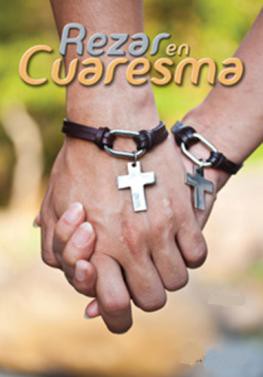 ¿QUÉ NOS QUIERE DECIR JESÚS?-Continuamos la peregrinación de 40 días hasta la pascua. La Palabra de Dios, como buena brújula, nos señala la dirección correcta.-La montaña, en la Biblia, es lugar de encuentro con Dios: A Abrahán Dios le pone a prueba y le da un futuro brillante. A Jesús le cambia.- Jesús subió la monte a transfigurarse, es decir, llenar su vida de luz, de la fuerza de Dios. Nosotros subimos a repostar a la montaña de la oración y de la eucaristía, donde "escuchamos" su Palabra, cargamos las pilas, nos hacemos más "hijos amados", nos llenamos de luz y de fe.-La eucaristía o la oración pueden ser una cuesta para nosotros porque supone dejar cosas, dedicar tiempo, pero desde ella veremos las vistas de Dios.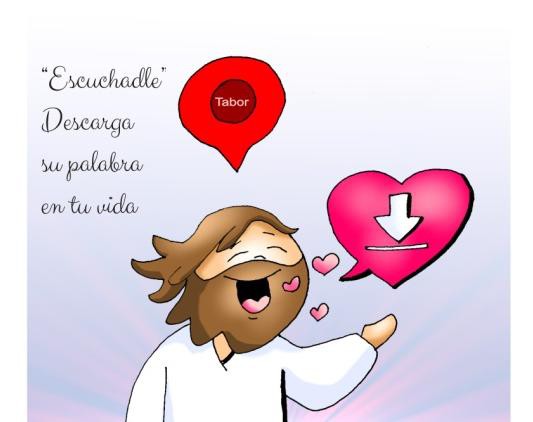 ¿Qué te pide Jesús?¿Como anda nuestra intimidad con Jesús?3. ACTUAR: Escúchale, descarga su Palabra en tu corazón-Mejorad vuestra oración con la familia, en el grupo.-Trata de vivir más unido a Jesús, serle más fiel en la amistad contándole tus cosas.-Valora escuchar su Palabra cada domingo en la iglesia o en algún momento con la familia. Sin la oración, sin escuchar su Palabra no veremos la vida con sus ojos, con su corazón. No encontraremos luz para afrontar las dificultades. Descárgala.-Enviad el mensaje por el móvil: "Jesús abre bien mis oídos y mi corazón para escucharte". ¿Qué vas a hacer esta semana? ¿Cómo vas a orar para llenarte de luz?